Домашнее задание для 1 ОИИ от 12.12.20.Подготовка к контрольной работе за II ч.Нотный диктант по 1-ой и 2-ой окт.  Фото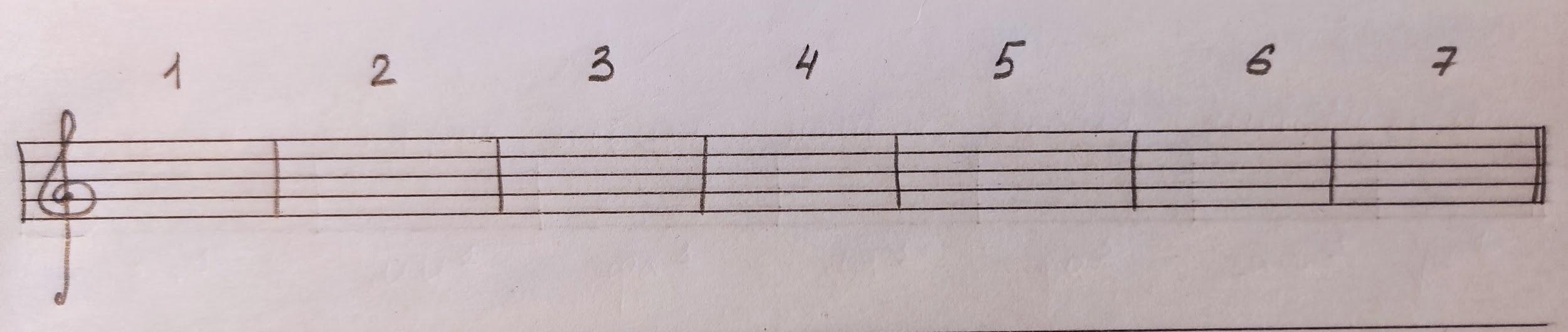 Написать пробный нотный диктант по первой и второй октаве. Для тех кто знает длительности и знаки, пишем со знаками."Андрей-воробей".Видео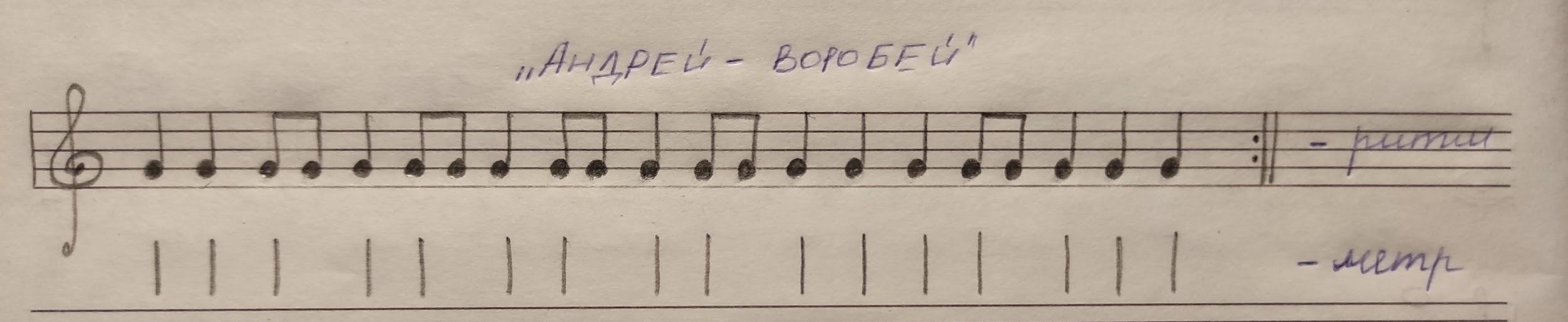 играть на ноте "соль" первой октавы;играть и петь на ноте "соль" первой октавы.Вторая октава, нота "соль".Фото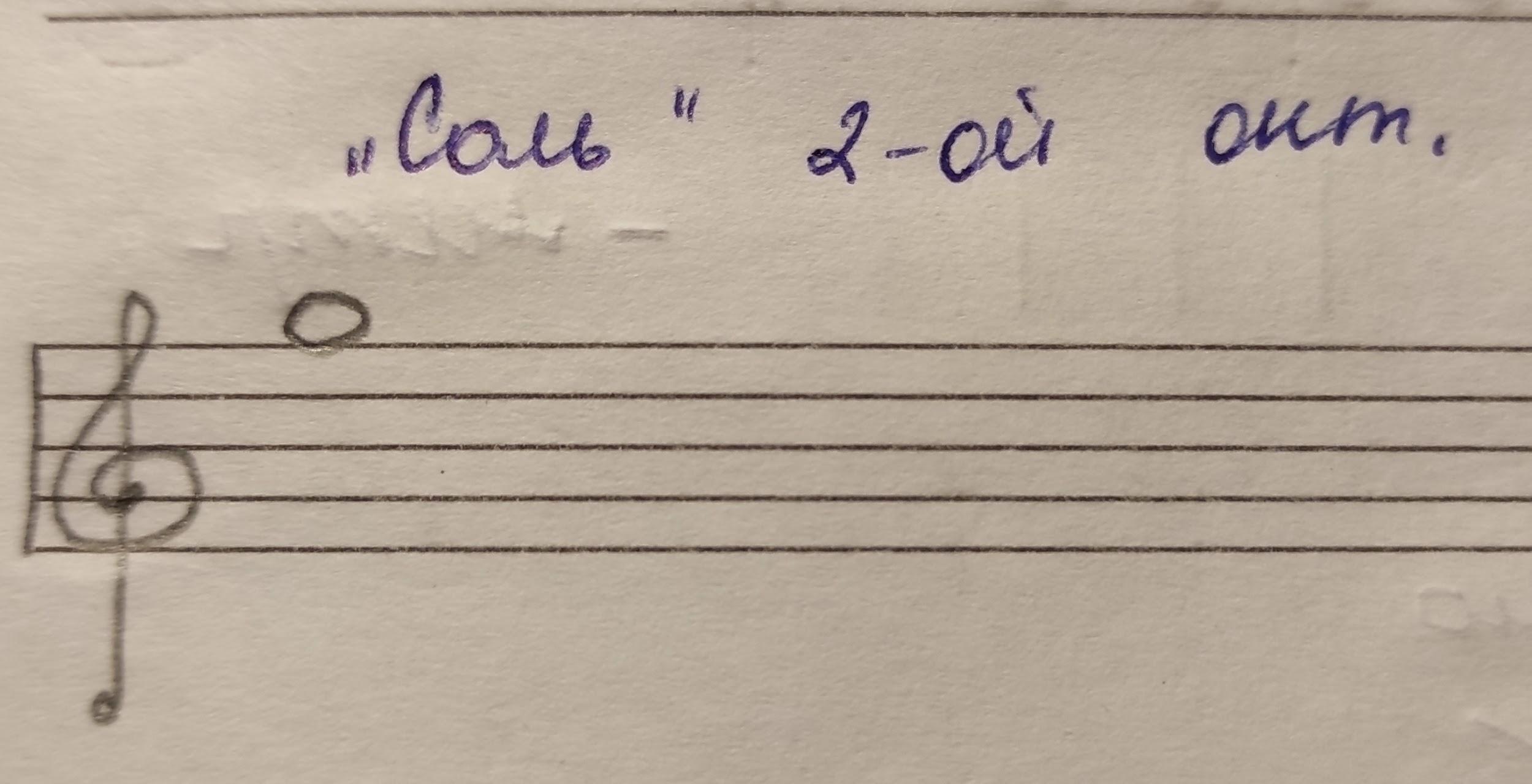 Прописать две строчки. Запомнить, где пишется на нотном стане:над пятой линеечкой нотного стана.Отправлять домашнее задание на мою рабочую почту: n.kotyunia.distant@gmail.com